DECLARAÇÃO DE ACUMULO OU NÃO DE CARGO OU EMPREGO PÚBLICOExmo. (a). Sr. (ª)Eu,____________________________________________________, ocupante do cargo de______________________________________________________ lotado no (a) Órgão/Entidade ________________________________________ em exercício (setor) _______________________________________________ com C/H semanal 20hs(   ) 30hs(  ) 40hs(  ) período das _____às_____ e das ______ás______ hs, do quadro pertencente do Estado de Mato Grosso do Sul, face à exigência dos artigos aos artigos 37, Incisos XVI, XVIII, e 17, §§ 1º e 2º do Ato das Disposições Constitucionais transitórias , da Constituição federal c/c artigo 219, incisos, X, XI, XVIII e 106, 220 a 228 da Lei n. 1.102 de 10 de outubro de 1.990, sem prejuízo das demais previsões legais, declaro: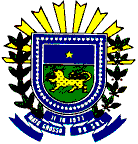 Observações:__________________________________________________________________________________________________________________________________________________________________________________            Declaro, para os devidos efeitos, que as informações prestadas acima correspondem as expressões da verdade, comprometendo-me a comprová-las quando solicitado,sob pena de sofrer aplicação de sanções administrativas e/ou penas cabíveis.Campo Grande-MS _______/________________/___________DECLARANTE: __________________________________________________                          NOME: ____________________________________________                            CPF: ___________________________________________                                      Recursos Humanos/________________                                                                                         Recebido em ______/______/_______  Nome____________________________                  Governo do Estado de Mato Grosso do Sul 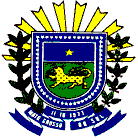                     Governo do Estado de Mato Grosso do Sul 